Number Writing RhymesRound and round and round you go.That is how to make zero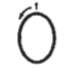 Number 1 is like a stick, a straight line down that’s very quick!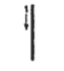 For number 2, go right around then make line across the ground!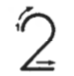 Go right around. What will it be? Go round again to make a 3!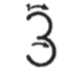 Down and over and down some more.  That’s the way to make a 4!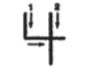 Go down and around, and then you stop.  Finish the 5 with a hat on top!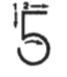 Down around in a circle you go. That’s a 6 just as you know!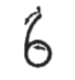 Slide to the right. Then slant the line.  That makes 7 every time!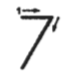 Make an “S” but do not wait. Slant back up to make an 8!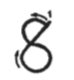 Loop to the left and add a line.Now you’ve made number 9!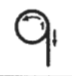 Make a 1 and then 0.That makes 10!  Now you know.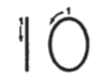 